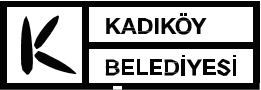 T.CKADIKÖY BELEDİYE MECLİSİKARARITOPLANTI DÖNEMİ	           	     	      : 5TOPLANTI GÜNÜ				      : 10.10.2018 (Ekim 2018)BİRLEŞİM					      : 8OTURUM					      : 1KARAR NO					      : 2018/124GÖRÜŞÜLEN GÜNDEM MADDESİ   1. : Strateji  Geliştirme Müdürlüğünün, 22.09.2018 gün ve 92450452-602.08- E.53787  sayılı, Kadıköy Belediyesi 2019 Yılı Performans Programı Tasarısı ile ilgili teklifi.KOMİSYON  İNCELEMESİ   :  Kadıköy Belediye Meclisinin Ekim 2018  toplantılarının 01.10.2018  tarihli 1. Birleşiminin, 1. Oturumunda komisyonumuza  havale edilen, Strateji  Geliştirme Müdürlüğünün, 22.09.2018 gün ve 92450452-602.08- E.53787  sayılı yazısında;BAŞKANLIK MAKAMINA“5018 sayılı Kamu Mali Yönetimi ve Kontrol Kanununun 9. maddesi ile 5393 Sayılı Belediye Kanununun 41. maddesi doğrultusunda hazırlanan "Kadıköy Belediyesi 2019 Yılı Performans Programı Tasarısı" Belediye Encümeni tarafından 28/08/2018 tarih ve 65/2 sayılı kararı ile uygun görülerek karara bağlanmıştır.Buna göre söz konusu Kadıköy Belediyesi 2019 Yılı Performans Programı Tasarısı karara bağlanmak üzere Belediye Meclisine havalesini arz ederim.” denilmektedir.KOMİSYON  GÖRÜŞÜ 	    : Strateji Geliştirme Müdürlüğünün Kadıköy Belediyesi  2019  yılı Performans Programı Tasarısı teklifinin görüşülmesi için toplanıldı.	5393 Sayılı Belediye Kanununun 41. maddesi doğrultusunda 5018 sayılı Kamu Mali Yönetimi ve Kontrol Kanununun 9. maddesi doğrultusunda hazırlanan 2019 yılı Performans Program Tasarısı  müdürlüğünden geldiği şekli ile uygun bulunmuştur. Yüce Meclise arz olunur, şeklinde hazırlanan Plan ve Bütçe  Komisyonunun 09.10.2018 gün ve 2018/2 sayılı  raporu, Kadıköy Belediye Meclisinin Ekim 2018 toplantısının 10.10.2018 tarihli 8. Birleşiminin 1. Oturumunda görüşülerek oyçokluğu   ile (işaretle oylama) kabulüne karar verildi.Katip				KatipDamla TOPRAK		Aydoğan DÜLGERGÖRÜLDÜ.../10/2018Aykurt NUHOĞLUBelediye Başkanı